Veckobrev vecka 15Överst på tavlan i vårt klassrum har vi under hela sexan haft ordet GRIT (för-mågan att inte ge upp). Vi har ofta pratat om att det är viktigt att inte ge upp; att alltid göra sitt bästa. Det verkar som att detta har gått in i eleverna. De har den här veckan haft fyra, riktigt jobbiga, matteprov. När Sylvette och jag har tittat ut över eleverna har vi sett barn, som med glödande kinder, gripit sig an matteproblem som varit riktigt tuffa. De har förstått att de kan få poäng även om de inte lyckas lösa problemet helt. Då har de inte gett sig trots att de tyckt att det varit för svårt. Vilka fantastiska barn ni har! Dessa nationella prov har dominerat vår arbetsvecka. Vi har trots allt hunnit med att skriva på kapitel 5 om ”Dörren”, Arbeta med studieteknik i SO och genomföra två laborationer i NO. Ledordet för dessa laborationer har varit FRIKTION. Vi har påvisat när och hur friktion är bra eller dåligt. Eleverna har även haft engelska. Där har de börjat med att förbereda sig för nationella proven genom att arbeta med ett läromedel som heter ”Tummen upp”. Den är baserad på LGR11 och upplagd som nationella proven. Just nu tränar de på läsförståelse.På fredag i nästa vecka ska skapandeprofilen åka till Göteborg. 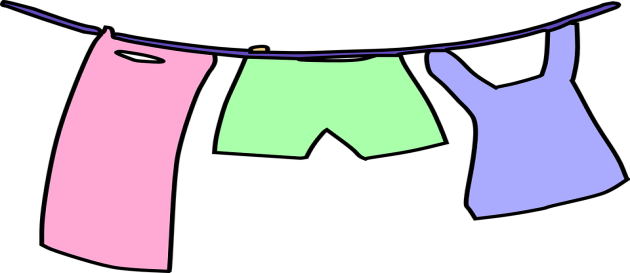 Läxor i nästa vecka:Måndag: förhör tvätt-läxa i hemkunskapen. Onsdag: Kapitel 5 ”Dörren” klart.Torsdag: Språkval tyska- glosor till kapitel 8 samt läsa texten 2 ggr. Klockan. Språkval spanska- första sidan på stencilen.Trevlig helg!/ Christina